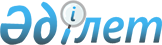 Май аудандық мәслихатының 2021 жылғы 30 желтоқсандағы № 1/12 "2022-2024 жылдарға арналған Май ауданының ауылдық округтердің, Ақжар және Майтүбек ауылдарының бюджеттері туралы" шешіміне өзгерістер енгізу туралыПавлодар облысы Май аудандық мәслихатының 2022 жылғы 26 желтоқсандағы № 1/4 шешімі
      Май аудандық мәслихаты ШЕШТІ:
      1. Май аудандық мәслихатының "2022-2024 жылдарға арналған Май ауданының ауылдық округтердің, Ақжар және Майтүбек ауылдарының бюджеттері туралы" 2021 жылғы 30 желтоқсандағы № 1/12 шешіміне келесі өзгерістер енгізілсін:
      1) көрсетілген шешімнің 1-тармағы келесі редакцияда жазылсын:
       "1. 2022-2024 жылдарға арналған Ақжар ауылының бюджеті тиісінше 1, 2 және 3-қосымшаларға сәйкес, соның ішінде 2024 жылға арналған келесі көлемдерде бекітілсін:
      1) кірістер – 43999 мың теңге, соның ішінде:
      салықтық түсімдер – 7921 мың теңге;
      салықтық емес түсімдер –нөлге тең;
      негiзгi капиталды сатудан түсетiн түсiмдер – нөлге тең;
      трансферттер түсімі – 36078 мың теңге;
      2) шығындар –44170 мың теңге;
      3) таза бюджеттік кредиттеу – нөлге тең, соның ішінде:
      бюджеттік кредиттер – нөлге тең;
      бюджеттік кредиттерді өтеу – нөлге тең;
      4) қаржы активтерімен операциялар бойынша сальдо– нөлге тең;
      5) бюджет тапшылығы (профициті) – -171 мың теңге;
      6) бюджет тапшылығын қаржыландыру (профицитін пайдалану) – 171 мың теңге.";
      2) көрсетілген шешімнің 2-тармағы келесі редакцияда жазылсын:
       "2. 2022-2024 жылдарға арналған Ақшиман ауылдық округінің бюджеті тиісінше 4, 5 және 6-қосымшаларға сәйкес, соның ішінде 2022 жылға арналған келесі көлемдерде бекітілсін:
      1) кірістер – 47651 мың теңге, соның ішінде:
      салықтық түсімдер – 4680 мың теңге;
      салықтық емес түсімдер – 23 мың теңге;
      негiзгi капиталды сатудан түсетiн түсiмдер – нөлге тең;
      трансферттер түсімі–42948 мың теңге;
      2) шығындар – 47681 мың теңге;
      3) таза бюджеттік кредиттеу – нөлге тең, соның ішінде:
      бюджеттік кредиттер – нөлге тең;
      бюджеттік кредиттерді өтеу – нөлге тең;
      4) қаржы активтерімен операциялар бойынша сальдо– нөлге тең;
      5) бюджет тапшылығы (профициті) – -30 мың теңге;
      6) бюджет тапшылығын қаржыландыру (профицитін пайдалану) – 30 мың теңге.";
      3) көрсетілген шешімнің 3-тармағы келесі редакцияда жазылсын:
       "3. 2022-2024 жылдарға арналған Баскөл ауылдық округінің бюджеті тиісінше 7, 8 және 9-қосымшаларға сәйкес, соның ішінде 2022 жылға арналған келесі көлемдерде бекітілсін:
      1) кірістер – 44960 мың теңге, соның ішінде:
      салықтық түсімдер – 3713 мың теңге;
      салықтық емес түсімдер – 144 мың теңге;
      негiзгi капиталды сатудан түсетiн түсiмдер – нөлге тең;
      трансферттер түсімі– 41103 мың теңге;
      2) шығындар – 45268 мың теңге;
      3) таза бюджеттік кредиттеу – нөлге тең, соның ішінде:
      бюджеттік кредиттер – нөлге тең;
      бюджеттік кредиттерді өтеу – нөлге тең;
      4) қаржы активтерімен операциялар бойынша сальдо– нөлге тең;
      5) бюджет тапшылығы (профициті) – -308 мың теңге;
      6) бюджет тапшылығын қаржыландыру (профицитін пайдалану) – 308 мың теңге.";
      4) көрсетілген шешімнің 4-тармағы келесі редакцияда жазылсын:
       "4. 2022-2024 жылдарға арналған Қазан ауылдық округінің бюджеті тиісінше 10, 11 және 12-қосымшаларға сәйкес, соның ішінде 2022 жылға арналған келесі көлемдерде бекітілсін:
      1) кірістер – 40220 мың теңге, соның ішінде:
      салықтық түсімдер – 2819 мың теңге;
      салықтық емес түсімдер – 128 мың теңге;
      негiзгi капиталды сатудан түсетiн түсiмдер – 1452 мың теңге мың теңге;
      трансферттер түсімі– 35821 мың теңге;
      2) шығындар – 40424 мың теңге;
      3) таза бюджеттік кредиттеу – нөлге тең, соның ішінде:
      бюджеттік кредиттер – нөлге тең;
      бюджеттік кредиттерді өтеу – нөлге тең;
      4) қаржы активтерімен операциялар бойынша сальдо– нөлге тең;
      5) бюджет тапшылығы (профициті) – -204 мың теңге;
      6) бюджет тапшылығын қаржыландыру (профицитін пайдалану) –204 мың теңге.";
      5) көрсетілген шешімнің 7-тармағы келесі редакцияда жазылсын:
       "7. 2022-2024 жылдарға арналған Көктөбе ауылдық округінің бюджеті тиісінше 19, 20 және 21-қосымшаларға сәйкес, соның ішінде 2022 жылға арналған келесі көлемдерде бекітілсін:
      1) кірістер – 135609 мың теңге, соның ішінде:
      салықтық түсімдер – 16571 мың теңге;
      салықтық емес түсімдер – 336 мың теңге;
      негiзгi капиталды сатудан түсетiн түсiмдер – нөлге тең;
      трансферттер түсімі– 118702 мың теңге;
      2) шығындар – 136683 мың теңге;
      3) таза бюджеттік кредиттеу – нөлге тең, соның ішінде:
      бюджеттік кредиттер – нөлге тең;
      бюджеттік кредиттерді өтеу – нөлге тең;
      4) қаржы активтерімен операциялар бойынша сальдо– нөлге тең;
      5) бюджет тапшылығы (профициті) – -1074 мың теңге;
      6) бюджет тапшылығын қаржыландыру (профицитін пайдалану) – 1074 мың теңге.";
      6) көрсетілген шешімнің 9-тармағы келесі редакцияда жазылсын:
       "9. 2022-2024 жылдарға арналған Малайсары ауылдық округінің бюджеті тиісінше 25, 26 және 27-қосымшаларға сәйкес, соның ішінде 2022 жылға арналған келесі көлемдерде бекітілсін:
      1) кірістер – 48965 мың теңге, соның ішінде:
      салықтық түсімдер – 2731 мың теңге;
      салықтық емес түсімдер – 257 мың теңге;
      негiзгi капиталды сатудан түсетiн түсiмдер – 2193 мың теңге;
      трансферттер түсімі – 43784 мың теңге;
      2) шығындар – 49207 мың теңге;
      3) таза бюджеттік кредиттеу – нөлге тең, соның ішінде:
      бюджеттік кредиттер – нөлге тең;
      бюджеттік кредиттерді өтеу – нөлге тең;
      4) қаржы активтерімен операциялар бойынша сальдо - нөлге тең;
      5) бюджет тапшылығы (профициті) – -242 мың теңге;
      6) бюджет тапшылығын қаржыландыру (профицитін пайдалану) – 242 мың теңге.";
      7) көрсетілген шешімнің 11-тармағы келесі редакцияда жазылсын:
       "11. 2022-2024 жылдарға арналған Саты ауылдық округінің бюджеті тиісінше 31, 32 және 33-қосымшаларға сәйкес, соның ішінде 2022 жылға арналған келесі көлемдерде бекітілсін:
      1) кірістер – 138254 мың теңге, соның ішінде:
      салықтық түсімдер – 3659 мың теңге;
      салықтық емес түсімдер – 48 мың теңге;
      негiзгi капиталды сатудан түсетiн түсiмдер – нөлге тең;
      трансферттер түсімі– 134547 мың теңге;
      2) шығындар – 138420 мың теңге;
      3) таза бюджеттік кредиттеу – нөлге тең, соның ішінде:
      бюджеттік кредиттер – нөлге тең;
      бюджеттік кредиттерді өтеу – нөлге тең;
      4) қаржы активтерімен операциялар бойынша сальдо– нөлге тең;
      5) бюджет тапшылығы (профициті) – -166 мың теңге;
      6) бюджет тапшылығын қаржыландыру (профицитін пайдалану) – 166 мың теңге.";
      көрсетілген шешімнің 1, 4, 7, 10, 19, 25, 31-қосымшалары осы шешімнің 1, 2, 3, 4, 5, 6, 7-қосымшаларына сәйкес жаңа редакцияда жазылсын.
      2. Осы шешім 2022 жылғы 1 қаңтардан бастап қолданысқа енгізіледі. 2022 жылға арналған Ақжар ауылының бюджеті (өзгерістермен) 2022 жылға арналған Ақшиман ауылдық округінің бюджеті (өзгерістермен) 2022 жылға арналған Баскөл ауылдық округінің бюджеті (өзгерістермен) 2022 жылға арналған Қазан ауылдық округінің бюджеті (өзгерістермен) 2022 жылға арналған Көктөбе ауылдық округінің бюджеті 2022 жылға арналған Малайсары ауылдық округінің бюджеті 2022 жылға арналған Саты ауылдық округінің бюджеті
					© 2012. Қазақстан Республикасы Әділет министрлігінің «Қазақстан Республикасының Заңнама және құқықтық ақпарат институты» ШЖҚ РМК
				
      Май аудандық мәслихатының хатшысы 

Ғ. Арынов
Май аудандық
мәслихатының 2022 жылғы
26 желтоқсандағы № 1/24
шешіміне 1-қосымшаМай аудандық
мәслихатның 2021 жылғы
30 желтоқсандағы № 1/12
шешіміне 1-қосымша
Санаты 
Санаты 
Санаты 
Атауы
Сомасы (мың теңге)
Сыныбы
Сыныбы
Атауы
Сомасы (мың теңге)
Кіші сыныбы 
Атауы
Сомасы (мың теңге)
1
2
3
4
5
1. Кірістер 
43999
1
Салықтық түсімдер
7921
01
Табыс салығы
1225
2
Жеке табыс салығы
1225
04
Меншікке салынатын салықтар 
6633
1
Мүлікке салынатын салықтар 
34
3
Жер салығы 
5234
4
Көлік құралдарына салынатын салық
1365
05
Тауарларға, жұмыстарға және қызметтерге салынатын ішкі салықтар
63
3
Табиғи және басқа да ресурстарды пайдаланғаны үшін түсетін түсімдер
53
4
Кәсіпкерлік және кәсіби қызметті жүргізгені үшін алынатын алымдар
10
4
Трансферттердiң түсімдерi
36078
02
Мемлекеттік басқарудың жоғары тұрған органдарынан түсетін трансферттер
36078
3
Аудандардың (облыстық маңызы бар қаланың) бюджетінен трансферттер
36078
Функционалдық топ
Функционалдық топ
Функционалдық топ
Функционалдық топ
Атауы
Сомасы (мың теңге)
Кіші функция
Кіші функция
Кіші функция
Атауы
Сомасы (мың теңге)
Бюджеттік бағдарламалардың әкімшісі
Бюджеттік бағдарламалардың әкімшісі
Атауы
Сомасы (мың теңге)
Бағдарлама
Атауы
Сомасы (мың теңге)
1
2
3
4
5
6
2. Шығындар
44170
01
Жалпы сипаттағы мемлекеттiк қызметтер 
35586
1
Мемлекеттiк басқарудың жалпы функцияларын орындайтын өкiлдi, атқарушы және басқа органдар
35586
124
Аудандық маңызы бар қала, ауыл, кент, ауылдық округ әкімінің аппараты
35586
001
Аудандық маңызы бар қала, ауыл, кент, ауылдық округ әкімінің қызметін қамтамасыз ету жөніндегі қызметтер
35586
07
Тұрғын үй-коммуналдық шаруашылық
7982
3
Елді-мекендерді көркейту
7982
124
Аудандық маңызы бар қала, ауыл, кент, ауылдық округ әкімінің аппараты
7982
008
Елді мекендердегі көшелерді жарықтандыру
2313
009
Елді мекендердің санитариясын қамтамасыз ету
200
011
Елді мекендерді абаттандыру мен көгалдандыру
5469
12
Көлiк және коммуникация
600
1
Автомобиль көлiгi
600
124
Аудандық маңызы бар қала, ауыл, кент, ауылдық округ әкімінің аппараты
600
013
Аудандық маңызы бар қалаларда, ауылдарда, кенттерде, ауылдық округтерде автомобиль жолдарының жұмыс істеуін қамтамасыз ету
600
15
Трансферттер
2
1
Трансферттер
2
124
Аудандық маңызы бар қала, ауыл, кент, ауылдық округ әкімінің аппараты
2
048
Пайдаланылмаған (толықпайдаланылмаған) нысаналытрансферттердіқайтару
2
3.Таза бюджеттік кредиттеу
0
4. Қаржы активтерімен операциялар бойынша сальдо 
0
5. Бюджет тапшылығы (профициті)
-171
6. Бюджет тапшылығын қаржыландыру (профицитін пайдалану)
171
8
Бюджет қаражатының пайдаланылатын қалдықтары
171
01
Бюджет қаражаты қалдықтары
171
1
Бюджет қаражатының бос қалдықтары
171Май аудандық
мәслихатның 2022 жылғы
26 желтоқсандағы № 2/24
шешіміне 2-қосымшаМай аудандық
мәслихатның 2021 жылғы
30 желтоқсандағы № 1/12
шешіміне 4-қосымша
Санаты 
Санаты 
Санаты 
Атауы
Сомасы (мың теңге)
Сыныбы
Сыныбы
Атауы
Сомасы (мың теңге)
Кіші сыныбы 
Атауы
Сомасы (мың теңге)
1
2
3
4
5
1. Кірістер 
47651
1
Салықтық түсімдер
4680
01
Табыс салығы
5
2
Жеке табыс салығы
5
04
Меншікке салынатын салықтар 
874
1
Мүлікке салынатын салықтар 
28
3
Жер салығы 
233
4
Көлік құралдарына салынатын салық
613
05
Тауарларға, жұмыстарға және қызметтерге салынатын ішкі салықтар
3801
3
Табиғи және басқа да ресурстарды пайдаланғаны үшін түсетін түсімдер
3791
4
Кәсiпкерлiк және кәсiби қызметтi жүргiзгенi үшiн алынатын алымдар
10
2
Салықтық емес түсiмдер
23
04
Мемлекеттік бюджеттен қаржыландырылатын, сондай-ақ Қазақстан Республикасы Ұлттық Банкінің бюджетінен (шығыстар сметасынан) ұсталатын және қаржыландырылатын мемлекеттік мекемелер салатын айыппұлдар, өсімпұлдар, санкциялар, өндіріп алулар
23
1
Мұнай секторы ұйымдарынан және Жәбірленушілерге өтемақы қорына түсетін түсімдерді қоспағанда, мемлекеттік бюджеттен қаржыландырылатын, сондай-ақ Қазақстан Республикасы Ұлттық Банкінің бюджетінен (шығыстар сметасынан) ұсталатын және қаржыландырылатын мемлекеттік мекемелер салатын айыппұлдар, өсімпұлдар, санкциялар, өндіріп алулар
23
4
Трансферттердiң түсімдерi
42948
1
2
3
4
5
02
Мемлекеттік басқарудың жоғары тұрған органдарынан түсетін трансферттер
42948
3
Аудандардың (облыстық маңызы бар қаланың) бюджетінен трансферттер
42948
Функционалдық топ
Функционалдық топ
Функционалдық топ
Функционалдық топ
Атауы
Сомасы (мың теңге)
Кіші функция
Кіші функция
Кіші функция
Атауы
Сомасы (мың теңге)
Бюджеттік бағдарламалардың әкімшісі
Бюджеттік бағдарламалардың әкімшісі
Атауы
Сомасы (мың теңге)
Бағдарлама
Атауы
Сомасы (мың теңге)
1
2
3
4
5
6
2. Шығындар
47681
01
Жалпы сипаттағы мемлекеттiк қызметтер 
42526
1
Мемлекеттiк басқарудың жалпы функцияларын орындайтын өкiлдi, атқарушы және басқа органдар
42526
124
Аудандық маңызы бар қала, ауыл, кент, ауылдық округ әкімінің аппараты
42526
001
Аудандық маңызы бар қала, ауыл, кент, ауылдық округ әкімінің қызметін қамтамасыз ету жөніндегі қызметтер
33476
022
Мемлекеттік органның күрделі шығыстары
9050
07
Тұрғын үй-коммуналдық шаруашылық
4255
1
Тұрғын үй шаруашылығы
1440
124
Аудандық маңызы бар қала, ауыл, кент, ауылдық округ әкімінің аппараты
1440
007
Аудандық маңызы бар қаланың, ауылдың, кенттің, ауылдық округтің мемлекеттік тұрғын үй қорының сақталуын ұйымдастыру
1440
3
Елді-мекендерді көркейту
2815
124
Аудандық маңызы бар қала, ауыл, кент, ауылдық округ әкімінің аппараты
2815
008
Елді мекендердегі көшелерді жарықтандыру
1321
009
Елді мекендердің санитариясын қамтамасыз ету
759
011
Елді мекендерді абаттандыру мен көгалдандыру
735
12
Көлiк және коммуникация
900
1
Автомобиль көлiгi
900
124
Аудандық маңызы бар қала, ауыл, кент, ауылдық округ әкімінің аппараты
900
013
Аудандық маңызы бар қалаларда, ауылдарда, кенттерде, ауылдық округтерде автомобиль жолдарының жұмыс істеуін қамтамасыз ету
900
3.Таза бюджеттік кредиттеу
0
4. Қаржы активтерімен операциялар бойынша сальдо 
0
5. Бюджет тапшылығы (профициті)
-30
6. Бюджет тапшылығын қаржыландыру (профицитін пайдалану)
30
8
Бюджет қаражатының пайдаланылатын қалдықтары
30
01
Бюджет қаражаты қалдықтары
30
1
Бюджет қаражатының бос қалдықтары
30Май аудандық
мәслихатның 2022 жылғы
26 желтоқсандағы № 1/24
шешіміне 3-қосымшаМай аудандық
мәслихатның 2021 жылғы
30 желтоқсандағы № 1/12
шешіміне 7-қосымша
Санаты 
Санаты 
Санаты 
Атауы
Сомасы (мың теңге)
Сыныбы
Сыныбы
Атауы
Сомасы (мың теңге)
Кіші сыныбы 
Атауы
Сомасы (мың теңге)
1
2
3
4
5
1. Кірістер 
44960
1
Салықтық түсімдер
3713
01
Табыс салығы
35
2
Жеке табыс салығы
35
04
Меншікке салынатын салықтар 
3003
1
Мүлікке салынатын салықтар 
85
3
Жер салығы 
380
4
Көлік құралдарына салынатын салық
2538
05
Тауарларға, жұмыстарға және қызметтерге салынатын ішкі салықтар
675
3
Табиғи және басқа да ресурстарды пайдаланғаны үшін түсетін түсімдер
665
4
Кәсіпкерлік және кәсіби қызметті жүргізгені үшін алынатын алымдар
10
2
Салықтық емес түсiмдер
144
01
Мемлекеттік меншіктен түсетін кірістер
144
5
Мемлекет меншігіндегі мүлікті жалға беруден түсетін кірістер
144
4
Трансферттердiң түсімдерi
41103
02
Мемлекеттік басқарудың жоғары тұрған органдарынан түсетін трансферттер
41103
3
Аудандардың (облыстық маңызы бар қаланың) бюджетінен трансферттер
41103
Функционалдық топ
Функционалдық топ
Функционалдық топ
Функционалдық топ
Атауы
Сомасы (мың теңге)
Кіші функция
Кіші функция
Кіші функция
Атауы
Сомасы (мың теңге)
Бюджеттік бағдарламалардың әкімшісі
Бюджеттік бағдарламалардың әкімшісі
Атауы
Сомасы (мың теңге)
Бағдарлама
Атауы
Сомасы (мың теңге)
1
2
3
4
5
6
2. Шығындар
45268
01
Жалпы сипаттағы мемлекеттiк қызметтер 
33912
1
Мемлекеттiк басқарудың жалпы функцияларын орындайтын өкiлдi, атқарушы және басқа органдар
33912
124
Аудандық маңызы бар қала, ауыл, кент, ауылдық округ әкімінің аппараты
33912
001
Аудандық маңызы бар қала, ауыл, кент, ауылдық округ әкімінің қызметін қамтамасыз ету жөніндегі қызметтер
33912
06
Әлеуметтік көмек және әлеуметтік қамсыздандыру
1653
2
Әлеуметтік көмек
1653
124
Аудандық маңызы бар қала, ауыл, кент, ауылдық округ әкімінің аппараты
1653
003
Мұқтаж азаматтарға үйде әлеуметтік көмек қөрсету
1653
07
Тұрғын үй-коммуналдық шаруашылық
8803
3
Елді-мекендерді көркейту
8803
124
Аудандық маңызы бар қала, ауыл, кент, ауылдық округ әкімінің аппараты
8803
008
Елді мекендердегі көшелерді жарықтандыру
4706
009
Елді мекендердің санитариясын қамтамасыз ету
500
011
Елді мекендерді абаттандыру мен көгалдандыру
3597
12
Көлiк және коммуникация
900
1
Автомобиль көлiгi
900
124
Аудандық маңызы бар қала, ауыл, кент, ауылдық округ әкімінің аппараты
900
013
Аудандық маңызы бар қалаларда, ауылдарда, кенттерде, ауылдық округтерде автомобиль жолдарының жұмыс істеуін қамтамасыз ету
900
3.Таза бюджеттік кредиттеу
0
4. Қаржы активтерімен операциялар бойынша сальдо 
0
5. Бюджет тапшылығы (профициті)
-308
6. Бюджет тапшылығын қаржыландыру (профицитін пайдалану)
308
8
Бюджет қаражатының пайдаланылатын қалдықтары
308
01
Бюджет қаражаты қалдықтары
308
1
Бюджет қаражатының бос қалдықтары
308Май аудандық
мәслихатның 2022 жылғы
26 желтоқсандағы № 1/24
шешіміне 4-қосымшаМай аудандық
мәслихатның 2021 жылғы
30 желтоқсандағы № 1/12
шешіміне 10-қосымша
Санаты 
Санаты 
Санаты 
Атауы
Сомасы (мың теңге)
Сыныбы
Сыныбы
Атауы
Сомасы (мың теңге)
Кіші сыныбы 
Атауы
Сомасы (мың теңге)
1
2
3
4
5
1. Кірістер 
40220
1
Салықтық түсімдер
2819
01
Табыс салығы
241
2
Жеке табыс салығы
241
04
Меншікке салынатын салықтар 
1614
1
Мүлікке салынатын салықтар 
77
3
Жер салығы 
87
4
Көлік құралдарына салынатын салық
1450
05
Тауарларға, жұмыстарға және қызметтерге салынатын ішкі салықтар
964
3
Табиғи және басқа да ресурстарды пайдаланғаны үшін түсетін түсімдер
954
4
Кәсiпкерлiк және кәсiби қызметтi жүргiзгенi үшiн алынатын алымдар
10
2
Салықтық емес түсiмдер
128
01
Мемлекеттік меншіктен түсетін кірістер
28
5
Мемлекет меншігіндегі мүлікті жалға беруден түсетін кірістер
28
04
Мемлекеттік бюджеттен қаржыландырылатын, сондай-ақ Қазақстан Республикасы Ұлттық Банкінің бюджетінен (шығыстар сметасынан) ұсталатын және қаржыландырылатын мемлекеттік мекемелер салатын айыппұлдар, өсімпұлдар, санкциялар, өндіріп алулар
50
1
Мұнай секторы ұйымдарынан және Жәбірленушілерге өтемақы қорына түсетін түсімдерді қоспағанда, мемлекеттік бюджеттен қаржыландырылатын, сондай-ақ Қазақстан Республикасы Ұлттық Банкінің бюджетінен (шығыстар сметасынан) ұсталатын және қаржыландырылатын мемлекеттік мекемелер салатын айыппұлдар, өсімпұлдар, санкциялар, өндіріп алулар
50
1
2
3
4
5
06
Басқа да салықтық емес түсiмдер 
50
1
Басқа да салықтық емес түсiмдер 
50
3
Негізгі капиталды сатудан түсетін түсімдер
1452
03
Жердi және материалдық емес активтердi сату
1452
2
Материалдық емес активтерді сату
1452
4
Трансферттердiң түсімдерi
35821
02
Мемлекеттік басқарудың жоғары тұрған органдарынан түсетін трансферттер
35821
3
Аудандардың (облыстық маңызы бар қаланың) бюджетінен трансферттер
35821
Функционалдық топ
Функционалдық топ
Функционалдық топ
Функционалдық топ
Атауы
Сомасы (мың теңге)
Кіші функция
Кіші функция
Кіші функция
Атауы
Сомасы (мың теңге)
Бюджеттік бағдарламалардың әкімшісі
Бюджеттік бағдарламалардың әкімшісі
Атауы
Сомасы (мың теңге)
Бағдарлама
Атауы
Сомасы (мың теңге)
1
2
3
4
5
6
2. Шығындар
40424
01
Жалпы сипаттағы мемлекеттiк қызметтер 
33750
1
Мемлекеттiк басқарудың жалпы функцияларын орындайтын өкiлдi, атқарушы және басқа органдар
33750
124
Аудандық маңызы бар қала, ауыл, кент, ауылдық округ әкімінің аппараты
33750
001
Аудандық маңызы бар қала, ауыл, кент, ауылдық округ әкімінің қызметін қамтамасыз ету жөніндегі қызметтер
33750
06
Әлеуметтік көмек және әлеуметтік қамсыздандыру
1258
2
Әлеуметтік көмек
1258
124
Аудандық маңызы бар қала, ауыл, кент, ауылдық округ әкімінің аппараты
1258
003
Мұқтаж азаматтарға үйде әлеуметтік көмек қөрсету
1258
07
Тұрғын үй-коммуналдық шаруашылық
4616
3
Елді-мекендерді көркейту
4616
124
Аудандық маңызы бар қала, ауыл, кент, ауылдық округ әкімінің аппараты
4616
008
Елді мекендердегі көшелерді жарықтандыру
2216
009
Елді мекендердің санитариясын қамтамасыз ету
1500
011
Елді мекендерді абаттандыру мен көгалдандыру
900
12
Көлiк және коммуникация
800
1
Автомобиль көлiгi
800
124
Аудандық маңызы бар қала, ауыл, кент, ауылдық округ әкімінің аппараты
800
013
Аудандық маңызы бар қалаларда, ауылдарда, кенттерде, ауылдық округтерде автомобиль жолдарының жұмыс істеуін қамтамасыз ету
800
3.Таза бюджеттік кредиттеу
0
4. Қаржы активтерімен операциялар бойынша сальдо 
0
5. Бюджет тапшылығы (профициті)
-204
6. Бюджет тапшылығын қаржыландыру (профицитін пайдалану)
204
8
Бюджет қаражатының пайдаланылатын қалдықтары
204
01
Бюджет қаражаты қалдықтары
204
1
Бюджет қаражатының бос қалдықтары
204Май аудандық
мәслихатның 2022 жылғы
26 желтоқсандағы № 1/24
шешіміне 5-қосымшаМай аудандық
мәслихатның 2021 жылғы
30 желтоқсандағы № 1/12
шешіміне 19-қосымша
Санаты 
Санаты 
Санаты 
Атауы
Сомасы (мың теңге)
Сыныбы
Сыныбы
Атауы
Сомасы (мың теңге)
Кіші сыныбы 
Атауы
Сомасы (мың теңге)
1
2
3
4
5
1. Кірістер 
135609
1
Салықтық түсімдер
16571
01
Табыс салығы 
2200
2
Жеке табыс салығы
2200
04
Меншікке салынатын салықтар 
12584
1
Мүлікке салынатын салықтар 
331
3
Жер салығы 
528
4
Көлік құралдарына салынатын салық
11725
05
Тауарларға, жұмыстарға және қызметтерге салынатын ішкі салықтар
1787
3
Табиғи және басқа да ресурстарды пайдаланғаны үшін түсетін түсімдер
1787
2
Салықтық емес түсiмдер
336
01
Мемлекеттік меншіктен түсетін кірістер
50
5
Мемлекет меншігіндегі мүлікті жалға беруден түсетін кірістер
50
04
Мемлекеттік бюджеттен қаржыландырылатын, сондай-ақ Қазақстан Республикасы Ұлттық Банкінің бюджетінен (шығыстар сметасынан) ұсталатын және қаржыландырылатын мемлекеттік мекемелер салатын айыппұлдар, өсімпұлдар, санкциялар, өндіріп алулар
9
1
Мұнай секторы ұйымдарынан және Жәбірленушілерге өтемақы қорына түсетін түсімдерді қоспағанда, мемлекеттік бюджеттен қаржыландырылатын, сондай-ақ Қазақстан Республикасы Ұлттық Банкінің бюджетінен (шығыстар сметасынан) ұсталатын және қаржыландырылатын мемлекеттік мекемелер салатын айыппұлдар, өсімпұлдар, санкциялар, өндіріп алулар
9
06
Басқа да салықтық емес түсiмдер 
277
1
Басқа да салықтық емес түсiмдер 
277
1
2
3
4
5
4
Трансферттердiң түсімдерi
118702
02
Мемлекеттік басқарудың жоғары тұрған органдарынан түсетін трансферттер
118702
3
Аудандардың (облыстық маңызы бар қаланың) бюджетінен трансферттер
118702
Функционалдық топ
Функционалдық топ
Функционалдық топ
Функционалдық топ
Атауы
Сомасы (мың теңге)
Кіші функция
Кіші функция
Кіші функция
Атауы
Сомасы (мың теңге)
Бюджеттік бағдарламалардың әкімшісі
Бюджеттік бағдарламалардың әкімшісі
Атауы
Сомасы (мың теңге)
Бағдарлама
Атауы
Сомасы (мың теңге)
1
2
3
4
5
6
2. Шығындар
136683
01
Жалпы сипаттағы мемлекеттiк қызметтер 
47605
1
Мемлекеттiк басқарудың жалпы функцияларын орындайтын өкiлдi, атқарушы және басқа органдар
47605
124
Аудандық маңызы бар қала, ауыл, кент, ауылдық округ әкімінің аппараты
47605
001
Аудандық маңызы бар қала, ауыл, кент, ауылдық округ әкімінің қызметін қамтамасыз ету жөніндегі қызметтер
47605
06
Әлеуметтік көмек және әлеуметтік қамсыздандыру
7691
2
Әлеуметтік көмек
7691
124
Аудандық маңызы бар қала, ауыл, кент, ауылдық округ әкімінің аппараты
7691
003
Мұқтаж азаматтарға үйде әлеуметтік көмек қөрсету
7691
07
Тұрғын үй-коммуналдық шаруашылық
44786
3
Елді-мекендерді көркейту
44786
124
Аудандық маңызы бар қала, ауыл, кент, ауылдық округ әкімінің аппараты
44786
008
Елді мекендердегі көшелерді жарықтандыру
28962
009
Елді мекендердің санитариясын қамтамасыз ету
7274
011
Елді мекендерді абаттандыру мен көгалдандыру
8550
12
Көлiк және коммуникация
3188
1
Автомобиль көлiгi
3188
124
Аудандық маңызы бар қала, ауыл, кент, ауылдық округ әкімінің аппараты
3188
013
Аудандық маңызы бар қалаларда, ауылдарда, кенттерде, ауылдық округтерде автомобиль жолдарының жұмыс істеуін қамтамасыз ету
3188
13
Басқалар
33413
9
Басқалар
33413
124
Аудандық маңызы бар қала, ауыл, кент, ауылдық округ әкімінің аппараты
33413
057
"Ауыл-Ел бесігі" жобасы шеңберінде ауылдық елді мекендердегі әлеуметтік және инженерлік инфрақұрылым бойынша іс-шараларды іске асыру
33413
3.Таза бюджеттік кредиттеу
0
4. Қаржы активтерімен операциялар бойынша сальдо 
0
5. Бюджет тапшылығы (профициті)
-1074
1
2
3
4
5
6
6. Бюджет тапшылығын қаржыландыру (профицитін пайдалану)
1074
8
Бюджет қаражатының пайдаланылатын қалдықтары
1074
01
Бюджет қаражаты қалдықтары
1074
1
Бюджет қаражатының бос қалдықтары
1074Май аудандық
мәслихатның 2022 жылғы
26 желтоқсандағы № 1/24
шешіміне 6-қосымшаМай аудандық
мәслихатның 2021 жылғы
30 желтоқсандағы № 1/12
шешіміне 25-қосымша
Санаты 
Санаты 
Санаты 
Атауы
Сомасы (мың теңге)
Сыныбы
Сыныбы
Атауы
Сомасы (мың теңге)
Кіші сыныбы 
Атауы
Сомасы (мың теңге)
1
2
3
4
5
1. Кірістер 
48965
1
Салықтық түсімдер
2731
01
Табыс салығы 
300
2
Жеке табыс салығы
300
04
Меншікке салынатын салықтар 
1990
1
Мүлікке салынатын салықтар 
62
3
Жер салығы 
350
4
Көлік құралдарына салынатын салық
1578
05
Тауарларға, жұмыстарға және қызметтерге салынатын ішкі салықтар
441
3
Табиғи және басқа да ресурстарды пайдаланғаны үшін түсетін түсімдер
441
2
Салықтық емес түсiмдер
257
01
Мемлекеттік меншіктен түсетін кірістер
257
5
Мемлекет меншігіндегі мүлікті жалға беруден түсетін кірістер
257
3
Негізгі капиталды сатудан түсетін түсімдер
2193
01
Мемлекеттік мекемелерге бекітілген мемлекеттік мүлікті сату
218
1
Мемлекеттік мекемелерге бекітілген мемлекеттік мүлікті сату
218
03
Жердi және материалдық емес активтердi сату
1975
1
Жерді сату
1975
4
Трансферттердiң түсімдерi
43784
02
Мемлекеттік басқарудың жоғары тұрған органдарынан түсетін трансферттер
43784
3
Аудандардың (облыстық маңызы бар қаланың) бюджетінен трансферттер
43784
Функционалдық топ
Функционалдық топ
Функционалдық топ
Функционалдық топ
Атауы
Сомасы (мың теңге)
Кіші функция
Кіші функция
Кіші функция
Атауы
Сомасы (мың теңге)
Бюджеттік бағдарламалардың әкімшісі
Бюджеттік бағдарламалардың әкімшісі
Атауы
Сомасы (мың теңге)
Бағдарлама
Атауы
Сомасы (мың теңге)
1
2
3
4
5
6
2. Шығындар
49207
01
Жалпы сипаттағы мемлекеттiк қызметтер 
35865
1
Мемлекеттiк басқарудың жалпы функцияларын орындайтын өкiлдi, атқарушы және басқа органдар
35865
124
Аудандық маңызы бар қала, ауыл, кент, ауылдық округ әкімінің аппараты
35865
001
Аудандық маңызы бар қала, ауыл, кент, ауылдық округ әкімінің қызметін қамтамасыз ету жөніндегі қызметтер
35865
06
Әлеуметтік көмек және әлеуметтік қамсыздандыру
2425
2
Әлеуметтік көмек
2425
124
Аудандық маңызы бар қала, ауыл, кент, ауылдық округ әкімінің аппараты
2425
003
Мұқтаж азаматтарға үйде әлеуметтік көмек қөрсету
2425
07
Тұрғын үй-коммуналдық шаруашылық
9717
1
Тұрғын үй шаруашылығы
3000
124
Аудандық маңызы бар қала, ауыл, кент, ауылдық округ әкімінің аппараты
3000
007
Аудандық маңызы бар қаланың, ауылдың, кенттің, ауылдық округтің мемлекеттік тұрғын үй қорының сақталуын ұйымдастыру
3000
3
Елді-мекендерді көркейту
6717
124
Аудандық маңызы бар қала, ауыл, кент, ауылдық округ әкімінің аппараты
6717
008
Елді мекендердегі көшелерді жарықтандыру
2077
009
Елді мекендердің санитариясын қамтамасыз ету
1700
011
Елді мекендерді абаттандыру мен көгалдандыру
2940
12
Көлiк және коммуникация
1200
1
Автомобиль көлiгi
1200
124
Аудандық маңызы бар қала, ауыл, кент, ауылдық округ әкімінің аппараты
1200
013
Аудандық маңызы бар қалаларда, ауылдарда, кенттерде, ауылдық округтерде автомобиль жолдарының жұмыс істеуін қамтамасыз ету
1200
3.Таза бюджеттік кредиттеу
0
4. Қаржы активтерімен операциялар бойынша сальдо 
0
5. Бюджет тапшылығы (профициті)
-242
6. Бюджет тапшылығын қаржыландыру (профицитін пайдалану)
242
1
2
3
4
5
6
8
Бюджет қаражатының пайдаланылатын қалдықтары
242
01
Бюджет қаражаты қалдықтары
242
1
Бюджет қаражатының бос қалдықтары
242Май аудандық
мәслихатның 2022 жылғы
26 желтоқсандағы № 1/24
шешіміне 7-қосымшаМай аудандық
мәслихатның 2021 жылғы
30 желтоқсандағы № 1/12
шешіміне 31-қосымша
Санаты 
Санаты 
Санаты 
Атауы
Сомасы (мың теңге)
Сыныбы
Сыныбы
Атауы
Сомасы (мың теңге)
Кіші сыныбы 
Атауы
Сомасы (мың теңге)
1
2
3
4
5
1. Кірістер 
138254
1
Салықтық түсімдер
3659
01
Табыс салығы 
900
2
Жеке табыс салығы
900
04
Меншікке салынатын салықтар 
1803
1
Мүлікке салынатын салықтар 
36
3
Жер салығы 
332
4
Көлік құралдарына салынатын салық
1435
05
Тауарларға, жұмыстарға және қызметтерге салынатын ішкі салықтар
956
3
Табиғи және басқа да ресурстарды пайдаланғаны үшін түсетін түсімдер
946
4
Кәсiпкерлiк және кәсiби қызметтi жүргiзгенi үшiн алынатын алымдар
10
2
Салықтық емес түсiмдер
48
01
Мемлекеттік меншіктен түсетін кірістер
38
5
Мемлекет меншігіндегі мүлікті жалға беруден түсетін кірістер
38
04
Мемлекеттік бюджеттен қаржыландырылатын, сондай-ақ Қазақстан Республикасы Ұлттық Банкінің бюджетінен (шығыстар сметасынан) ұсталатын және қаржыландырылатын мемлекеттік мекемелер салатын айыппұлдар, өсімпұлдар, санкциялар, өндіріп алулар
10
1
Мұнай секторы ұйымдарынан және Жәбірленушілерге өтемақы қорына түсетін түсімдерді қоспағанда, мемлекеттік бюджеттен қаржыландырылатын, сондай-ақ Қазақстан Республикасы Ұлттық Банкінің бюджетінен (шығыстар сметасынан) ұсталатын және қаржыландырылатын мемлекеттік мекемелер салатын айыппұлдар, өсімпұлдар, санкциялар, өндіріп алулар
10
1
2
3
4
5
4
Трансферттердiң түсімдерi
134547
02
Мемлекеттік басқарудың жоғары тұрған органдарынан түсетін трансферттер
134547
3
Аудандардың (облыстық маңызы бар қаланың) бюджетінен трансферттер
134547
Функционалдық топ
Функционалдық топ
Функционалдық топ
Функционалдық топ
Атауы
Сомасы (мың теңге)
Кіші функция
Кіші функция
Кіші функция
Атауы
Сомасы (мың теңге)
Бюджеттік бағдарламалардың әкімшісі
Бюджеттік бағдарламалардың әкімшісі
Атауы
Сомасы (мың теңге)
Бағдарлама
Атауы
Сомасы (мың теңге)
1
2
3
4
5
6
2. Шығындар
138420
01
Жалпы сипаттағы мемлекеттiк қызметтер 
33968
1
Мемлекеттiк басқарудың жалпы функцияларын орындайтын өкiлдi, атқарушы және басқа органдар
33968
124
Аудандық маңызы бар қала, ауыл, кент, ауылдық округ әкімінің аппараты
33968
001
Аудандық маңызы бар қала, ауыл, кент, ауылдық округ әкімінің қызметін қамтамасыз ету жөніндегі қызметтер
33968
06
Әлеуметтік көмек және әлеуметтік қамсыздандыру
853
2
Әлеуметтік көмек
853
124
Аудандық маңызы бар қала, ауыл, кент, ауылдық округ әкімінің аппараты
853
003
Мұқтаж азаматтарға үйде әлеуметтік көмек қөрсету
853
07
Тұрғын үй-коммуналдық шаруашылық
7985
3
Елді-мекендерді көркейту
7985
124
Аудандық маңызы бар қала, ауыл, кент, ауылдық округ әкімінің аппараты
7985
008
Елді мекендердегі көшелерді жарықтандыру
3900
009
Елді мекендердің санитариясын қамтамасыз ету
778
011
Елді мекендерді абаттандыру мен көгалдандыру
3307
12
Көлiк және коммуникация
1377
1
Автомобиль көлiгi
1377
124
Аудандық маңызы бар қала, ауыл, кент, ауылдық округ әкімінің аппараты
1377
013
Аудандық маңызы бар қалаларда, ауылдарда, кенттерде, ауылдық округтерде автомобиль жолдарының жұмыс істеуін қамтамасыз ету
1377
13
Басқалар
94237
9
Басқалар
94237
124
Аудандық маңызы бар қала, ауыл, кент, ауылдық округ әкімінің аппараты
94237
057
"Ауыл-Ел бесігі" жобасы шеңберінде ауылдық елді мекендердегі әлеуметтік және инженерлік инфрақұрылым бойынша іс-шараларды іске асыру
94237
3.Таза бюджеттік кредиттеу
0
4. Қаржы активтерімен операциялар бойынша сальдо 
0
5. Бюджет тапшылығы (профициті)
-166
1
2
3
4
5
6
6. Бюджет тапшылығын қаржыландыру (профицитін пайдалану)
166
8
Бюджет қаражатының пайдаланылатын қалдықтары
166
01
Бюджет қаражаты қалдықтары
166
1
Бюджет қаражатының бос қалдықтары
166